NYÍRBÁTORI POLGÁRMESTERI HIVATALSZERVEZETI ÉS MŰKÖDÉSI SZABÁLYZATAAz államháztartásról szóló 2011. évi CXCV. törvény 9. § (1) bekezdés b) pontjában kapott felhatalmazás alapján – figyelemmel az államháztartás működési rendjéről szóló többször módosított 368/2011. (XII. 31.) Kormányrendelet 13.§ (1) bekezdésében foglaltakra – Nyírbátori Polgármesteri Hivatal Szervezeti és Működési Szabályzatát (a továbbiakban PH SZMSZ) a Képviselő-testület az alábbiak szerint hagyja jóvá: I. fejezetÁLTALÁNOS RENDELKEZÉSEKA Képviselő-testület hivatalánakelnevezése: Nyírbátori Polgármesteri Hivatal (továbbiakban: Polgármesteri Hivatal)székhelye, címe:  4300. Nyírbátor, Szabadság tér 7. sz.hivatal@nyirbator.huMűködési területe: Nyírbátor város közigazgatási területe, illetve ott, ahol jogszabály ettől eltérő illetékességet állapít meg a jegyző (vagy a Hivatal ügyintézője) részére, a feladatot ennek megfelelően látja el a Hivatal.A Hivatal törzsszáma:  403577A Hivatal számlavezetője az OTP Bank Nyrt. Pénzforgalmi Bankszámla:11744058-15731869Adószáma: 15403571-2-15KSH számjel: 15403571 8411 325 15Államháztartási egyedi azonosító (ÁHTI): 716101A Polgármesteri Hivatal jogállásaA Polgármesteri Hivatal Nyírbátor Város Önkormányzat Képviselő-testületének szerve, amelyet a Képviselő-testület – mint alapító - a helyi önkormányzatokról szóló 1990. évi LXV. törvény 38. § (1) bekezdése szerint hozott létre. Magyarország helyi önkormányzatairól szóló 2011. évi CLXXXIX. törvény (továbbiakban: Mötv.) 84. § (1) bekezdése értelmében a helyi önkormányzat képviselő-testülete az önkormányzat működésével, valamint a polgármester vagy a jegyző feladat- és hatáskörébe tartozó ügyek döntésre való előkészítésével és végrehajtásával kapcsolatos feladatok ellátására polgármesteri hivatalt hoz létre.A Polgármesteri Hivatalt a Képviselő-testület 1990-ben alapította. A Polgármesteri Hivatal hatályos, egységes szerkezetbe foglalt Alapító Okiratát a Képviselő-testület 85/2016. (XI. 30.) önkormányzati határozattal 2016. november 30-án fogadta el. A Magyar Államkincstár által vezetett közhiteles törzskönyvi nyilvántartásban a 403577 törzskönyvi nyilvántartási számon szerepel. Az egységes szerkezetbe foglalt Alapító Okirat a PH SZMSZ 1. számú melléklete. A Polgármesteri Hivatal önálló jogi személy, egységes, belső szervezeti tagozódását (az SZMSZ-ben); béralapját, létszámát a (mindenkori költségvetésben) a Képviselő-testület állapítja meg. Önálló felügyeleti, irányítási, hatósági jogkört gyakorol.Illetékességi területe Nyírbátor város közigazgatási területe, de illetékessége kiterjed továbbá jogszabályon alapuló – más közigazgatási területen ellátandó – feladatokra.A Polgármesteri Hivatalnak jogi személyiségű szervezeti egysége nincs, az irányító szerv által nincs hozzárendelve más költségvetési szerv. Gazdálkodó szervezetek tekintetében a Hivatal nem gyakorol alapítói, tulajdonosi jogokat.A Polgármesteri Hivatal gazdasági szervezettel rendelkező költségvetési szerv. A Polgármesteri Hivatalban a gazdasági feladatokat az Önkormányzati Iroda több szervezeti egysége: a Költségvetési Csoport, a Vagyongazdálkodási Csoport, Városfejlesztési és üzemeltetési Csoport látja el, így ezek összessége tekintendő gazdasági szervezetnek.A gazdálkodási feladatokat a Polgármesteri Hivatal, Nyírbátor Város Önkormányzata, Nyírbátor Város Roma Nemzetiségi Önkormányzata, Nyírbátori Gazdasági és Szolgáltató Intézmény, Nyírbátor Város Szociális Szolgálata, Nyírbátori Meseház Óvoda és a Városi Könyvtár Nyírbátor tekintetében a Költségvetési Csoport munkatársai látják el Költségvetési Csoport vetetőjének irányításával. A Polgármesteri Hivatal irányítása, vezetése, a munkáltatói jogok gyakorlásának rendje:A polgármester – a jegyző útján, a képviselő-testület döntései szerint és saját önkormányzati jogkörében – irányítja a Polgármesteri Hivatalt. A polgármester:a jegyző javaslatainak figyelembevételével meghatározza a hivatal feladatait az önkormányzat munkájának szervezésében, a döntések előkészítésében és végrehajtásában,dönt a jogszabály által hatáskörébe utalt államigazgatási ügyekben, hatósági jogkörökben, egyes hatásköreinek gyakorlását átruházhatja,a jegyző javaslatára előterjesztést nyújt be a képviselő-testületnek a hivatal belső szervezeti tagozódásának, létszámának, munkarendjének, valamint ügyfélfogadási rendjének meghatározására, a hatáskörébe tartozó ügyekben szabályozza a kiadmányozás rendjét,gyakorolja a munkáltatói jogokat a jegyző tekintetében, a jegyző javaslatára kinevezi az aljegyzőt, gyakorolja az egyéb munkáltatói jogokat az alpolgármester és az önkormányzati intézményvezetők tekintetében,az Mötv. 81. § (4) bekezdése alapján egyetértési jogot gyakorol – az általa meghatározott körben - a Polgármesteri Hivatal köztisztviselője, alkalmazottja kinevezéséhez, bérezéséhez, vezetői megbízásához, felmentéséhez, vezetői megbízásának visszavonásához és jutalmazásához.A jegyző vezeti a Polgármesteri Hivatalt. A jegyző feladat- és hatáskörei, azok gyakorlásának módja, ezekhez kapcsolódó felelősségi szabályok:gondoskodik az önkormányzat működésével kapcsolatos feladatok ellátásáról,a hatáskörébe tartozó ügyekben szabályozza a kiadmányozás rendjét, gyakorolja a munkáltatói jogokat a Polgármesteri Hivatal köztisztviselőinek és munkavállalóinak, valamint az egyéb munkáltatói jogokat az aljegyző tekintetében,A kinevezéshez, vezetői megbízáshoz, felmentéshez, a vezetői megbízás visszavonásához, jutalmazáshoz, bér megállapításához a polgármester egyetértése szükséges, aminek gyakorlását esetenként kezdeményezi,döntésre előkészíti a polgármester hatáskörébe tartozó államigazgatási ügyeket,dönt azokban a hatósági ügyekben, amelyeket a polgármester ad át,megszervezi, összehangolja és ellenőrzi a Polgármesteri Hivatal irodáinak munkáját,vezeti az Önkormányzati Irodátbiztosítja a belső ellenőrzés feladatellátásának függetlenségét,tanácskozási joggal vesz részt a képviselő-testület, a képviselő-testület bizottságának ülésén,köteles jelezni a képviselő-testületnek, a bizottságnak és a polgármesternek, ha a döntésüknél jogszabálysértést észlel,dönt a hatáskörébe utalt ügyekben, országgyűlési, helyhatósági, Európa parlamenti képviselő választás, valamint országos és helyi népszavazás, népi kezdeményezés, választási iroda vezetői teendőit ellátja. A Polgármesteri Hivatal képviseleteA képviseletre a jegyző, távollétében az aljegyző, illetve az általuk esetileg, meghatározott ügyekben vagy ügykörökben megbízott köztisztviselő jogosult. II. fejezetA POLGÁRMESTERI HIVATAL BELSŐ szervezeti TAGOLÓDÁSAA Polgármesteri Hivatalban az alábbi önálló Irodák működnek:Önkormányzati Iroda vezetője a jegyzőHatósági Iroda vezetője az aljegyző.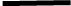 A munkamegosztás szempontjából az Irodák elkülönült belső szervezeti egységek. Az egyes irodák csoportokra, illetve osztályra tagozódnak, melyeket csoportvezetők és osztályvezető vezet/nek. Az irodák és az osztály egymással mellérendeltségi viszonyban állnak, és kötelesek együttműködni közös feladataik megvalósításában, az önkormányzati érdek megjelenítésében, képviseletében.III. fejezetA POLGÁRMESTERI HIVATAL ÁLTAL ELLÁTOTT TEVÉKENYSÉGEKA Polgármesteri Hivatal közfeladata: Magyarország helyi önkormányzatairól szóló 2011. évi CLXXXIX. törvény (továbbiakban: Mötv.) 84. § (1) bekezdése alapján a polgármesteri hivatal ellátja az önkormányzat működésével, valamint a polgármester vagy a jegyző feladat- és hatáskörébe tartozó ügyek döntésre való előkészítésével és végrehajtásával kapcsolatos feladatokat. A hivatal közreműködik az önkormányzatok egymás közötti, valamint az állami szervekkel történő együttműködésének összehangolásában. A hivatal ellátja az Mötv.-ben és a vonatkozó egyéb jogszabályokban a számára meghatározott feladatokat. Gondoskodik a helyi önkormányzat (valamint a helyi nemzetiségi önkormányzat) bevételeivel és kiadásaival kapcsolatban a tervezési, gazdálkodási, ellenőrzési, finanszírozási, adatszolgáltatási és beszámolási feladatok ellátásárólA Polgármesteri Hivatal alaptevékenységként ellátja:A Polgármesteri Hivatal ellátja a Mötv-ben és a vonatkozó egyéb jogszabályokban a számára meghatározott feladatokataz önkormányzat képviselő-testületeinek, bizottságainak működésével összefüggő feladatok, valamint az önkormányzati hivatal és társulások igazgatási szervei általános igazgatási feladatainak ellátása,átfogó gazdasági és társadalmi tervezéssel, a statisztikai szolgálta irányításával és működtetésével összefüggő feladatok ellátása önkormányzati szinten,országgyűlési, önkormányzati, nemzetiségi és európai parlamenti képviselőválasztásokkal összefüggő feladatok ellátása,az országos és helyi népszavazással összefüggő feladatok ellátása,a születési, halotti, házassági és egyéb anyakönyvezetési tevékenységgel, egyéb állampolgársági ügyekkel kapcsolatos feladatok ellátása a közterület rendjének fenntartásával, biztosításával a szabálysértések és bűncselekmények megelőzésével és felderítésével, továbbá a közforgalom számára megnyitott magánterületeken végzett rendészeti tevékenységgel összefüggő feladatok ellátása, más költségvetési szerv részére az irányító szerv kijelölése vagy megállapodás alapján végzett pénzügyi-gazdálkodási üzemeltetési vagy egyéb szolgáltatásokkal összefüggő feladatok ellátása.A Polgármesteri Hivatal közfeladatának, alaptevékenységének kormányzati funkció szerinti megjelölése:A költségvetési szerv főtevékenységének államháztartási szakágazati besorolása:A költségvetési szerv alaptevékenységének kormányzati funkció szerinti megjelölése:A Polgármesteri Hivatal alaptevékenységét meghatározó jogszabályok:Alaptörvény2011. évi CLXXXIX. törvény Magyarország helyi önkormányzatairól2004. évi CXL. törvény a közigazgatási hatósági eljárás és szolgáltatás általános szabályairól2010. évi CXXX. törvény a jogalkotásról2013. évi V. törvény a Polgári Törvénykönyvről1991. évi XX. törvény a helyi önkormányzatok és szerveik, a köztársasági megbízottak, valamint egyes centrális alárendeltségű szervek feladat- és hatásköreiről2011. évi CXCV. törvény az államháztartásról.A Polgármesteri Hivatal vállalkozási tevékenységet nem végez.Szervezési tagozódás szerinti főbb feladatcsoportjai:szervezési és jogi tevékenység,ügyfél kiszolgálási, igazgatási-, és informatikai feladatok,közoktatási, közművelődési, ifjúsági, sport-, idegenforgalmi és rendezvényszervező feladatok,egészségügyi, gyámügyi, szociális gondozási-, és kisebbségi feladatok,költségvetési, pénzügyi, számviteli, adóügyi feladatok,városfejlesztési feladatok (tervezés, pályázatkészítés, lebonyolító, beruházó), gazdálkodási (működtetés, üzemeltetés, költségvetés tervezése, előirányzatok módosítása, átcsoportosítás és felhasználás) finanszírozási, adatszolgáltatási, beszámolási és vagyon használati, hasznosítási, vagyonvédelmi feladatok,állategészségügyi, növény egészségügyi, földügyi feladatok,építésigazgatási, hatósági, városrendezési feladatok,vállalkozás segítői (ipari, kereskedelmi, mezőgazdasági, fogyasztóvédelmi) - feladatok,katasztrófa és polgári védelmi feladatok,vagyongazdálkodási feladatok,ellátó, üzemeltető, közfoglalkoztatás szervezői feladatok a nemzetiségi önkormányzat működésének támogatása.A Polgármesteri Hivatal további feladatai:Ellátja a Képviselő-testület és bizottságai (a továbbiakban együtt: testületi szervek) tevékenységéhez kapcsolódó adminisztratív feladatokat. Segíti az önkormányzati képviselők, a bizottsági tagok munkáját. Szakmailag előkészíti a testületi szervek döntéseit, valamint szervezi, ellenőrzi a döntések végrehajtását, előkészíti és végrehajtja az önkormányzati döntéseket (rendeletek, határozatok). Közreműködik a Polgármester hatáskörébe utalt államigazgatási feladatok, hatósági jogkörök ellátásában, valamint biztosítja a Polgármester (Alpolgármester) tevékenységének működési feltételeit, előkészíti döntéseiket és azok végrehajtását.Közreműködik az önkormányzati költségvetési szervek (intézmények), valamint az önkormányzati érdekeltségű (tulajdonosként vagy tagság útján érdekelt) szervek, szervezetek és cégek működésének segítésével kapcsolatos – jogszabályokban, vagy az alapító által előírt – feladatok ellátásában.Segíti, tájékoztatja a bizottságokat, közreműködik ügyviteli feladataik ellátásában az alábbiak szerint:Szociális Csoport- Szociális és Egészségügyi Bizottság, Kabinet  - Oktatási, Kulturális, Sport és Ifjúsági Bizottság,Vagyongazdálkodási csoport - Fejlesztési és Gazdasági BizottságKöltségvetési Csoport- Pénzügyi BizottságVárosfejlesztési és üzemeltetési Csoport- Közszolgáltatási BizottságA bizottságok titkári teendőit a Csoportvezetők látják el (a Kabinet esetén az a munkatárs, akinek munkaköre a bizottság tevékenységéhez kapcsolódik, illetve munkaköri leírásában nevesítve van).A képviselő-testület tagjait a Polgármesteri Hivatal dolgozója soron kívül fogadja és igény szerint részükre tájékoztatást, illetve ügyviteli közreműködést ad. Közérdekű ügyben intézkedik, amelyről 15 napon belül érdemi választ köteles adni. Elősegíti a képviselők testületi, bizottsági és választókerületi munkáját, jogaik gyakorlását.A testületi előterjesztés:Az üléstervben tervezett napirendeket az ülést megelőzően legkésőbb 10 nappal, egyéb napirendeket legkésőbb az ülést megelőző munkanapon kell az jegyzőnek törvényességi – ezután a pénzügyi vonatkozásúakat a Költségvetési csoport vezetőjének pénzügyi - ellenőrzés céljából bemutatni. Az előterjesztést az előterjesztő aláírását és a jegyzői ellenjegyzést követően postázásra leadni a Kabinet – a testületi ülés anyagainak kezelésével megbízott – munkatársának. Az aláírt és ellenjegyzett példányt iktatni kell.Ellenjegyzés nélkül a Képviselő-testület elé anyag nem terjeszthető. A fentiek betartásáért a tervezetet előkészítő köztisztviselő felelős. A bizottsági ülések:Meghívóját és határozat-tervezetét legalább 5 nappal az ülést megelőzően, az ülés jegyzőkönyvét pedig az ülést követő 10 napon belül kell a jegyzőnek törvényességi ellenőrzés céljából leadni. A törvényességi ellenőrzést és a bizottság elnökének, valamint egy tagjának aláírását követően a Kabinet – a testületi ülés anyagainak kezelésével megbízott –munkatársának kell eljuttatni szkennelt formában, a Kormányhivatal felé történő továbbítás céljából. A fentiek betartásáért a bizottságok titkári teendőit ellátó köztisztviselő felelős. Jogi ellenőrzés:A szabályzatokat, szerződéseket, megállapodás-tervezeteket, jognyilatkozatokat, az aláírás előtt jogi szempontból a jegyzővel (aljegyzővel) vagy az általa megbízott köztisztviselővel ellenőriztetni, és ennek megtörténtét szignáltatni kell.   Külső felügyelettel, ellenőrzéssel kapcsolatos feladatok:Az ágazatilag illetékes szakemberek és a belső ellenőr – szükség esetén külső szakértő bevonásával – középtávú és éves ütemterv szerint ellenőrzi a Képviselő-testület fenntartásában működő intézmények törvényes működését és pénzügyi-gazdasági ellenőrzést végez a költségvetési intézményeknél. Éves ütemterv alapján cél- és témavizsgálatokat, hatósági ellenőrzéseket végez.A Polgármesteri Hivatal tevékenységét vizsgáló külső szervek ellenőrzési tevékenységéről a belső ellenőr ellenőrzési naplót vezet. Az ellenőrzött szervezeti egység vezetője az ellenőrzési jegyzőkönyv másolati példányát haladéktalanul átadja a belső ellenőrnek.Az ügyintézés egyszerűsítése, gyorsítása, korszerűsítése:Célja az ügyfélközpontúság, hatékonyabb, takarékosabb ügyintézés. Az ügyintézés során az eljárási szabályokat betartva köteles eljárni, törekedve a határidők lehetséges mértékű csökkentésére, az elintézés gyorsítására és az adminisztráció egyszerűsítésére. A hivatali munkavégzés folyamán célkitűzés a korszerű eszközök, módszerek és eljárások széleskörű alkalmazása, a számítástechnikai lehetőségek mind teljesebb kihasználása, a rendelkezésre álló eszközök (városi honlap, helyi újság, helyi tv) révén a lakosság bevonása a helyi közügyekbe.Az ügyfélbarát közigazgatás megvalósítása érdekében a Polgármesteri Hivatal az alábbi célok megvalósítását tűzi ki:a határidőn túl intézett ügyiratok száma ne haladja meg az összes ügyirat 2,5%-át,az összes határozat 5%-át ne haladja meg a másodfokú közigazgatási eljárásban a megváltoztatott vagy megsemmisített ügyek száma,a tárgyévi költségvetésben meghatározott előirányzaton belül kell gazdálkodni.A célok megvalósulását félévente vizsgálni kell.Munkavédelmi, tűzvédelmi feladatok:Betartja a hatályos munka-, baleset- és tűzvédelmi jogszabályokban és az ezekre vonatkozó belső szabályzatokban előírt követelményeket.Belső kontrollrendszer:A Polgármesteri Hivatal belső kontrollrendszerének működtetése a személyzeti feladatokat ellátó munkatárs koordinálásával, a csoportvezetők közreműködésével történik. A Hivatalon belüli első számú vezetői ellenőrzés a belső kontrollrendszer működtetésével valósul meg. IV. fejezetHIVATAL SZERVEZETI EGYSÉGEINEK FELADATAIA Polgármesteri Hivatal irodái, egyéb szervezeti egységei a vonatkozó jogi előírások, eljárási rend szerint gyorsan, szakszerűen, törvényesen, kulturáltan közreműködnek a jogszabályok alapján a Jegyző (vagy aHivatal ügyintézője) számára megállapított mindazon államigazgatási feladatok, hatósági hatáskörök – az állampolgárok, jogi személyek egyedi hatósági ügyei –, valamint az önkormányzati feladat- és hatáskörök ellátásában, amelyek feladatkörébe tartoznak.Hatósági Iroda feladatai:Építésigazgatási Csoport feladatai különösen:Szükség szerint koordinál az önkormányzati beruházások építési hatósági engedélyezési eljárásának előkészítésében,Részt vesz a településfejlesztési koncepció figyelembe vételével a településrendezési terv, a helyi építési szabályzat előkészítésében,Részt vesz az országos, a megyei (regionális) elképzelésekre és tervekre, valamint a helyi, lehetőségekre és adottságokra, igényekre figyelemmel – az érintettek széles körű bevonásával - a helyi és térségi fejlesztési elgondolások megfogalmazásában,előkészíti a feladatkörét érintő testületi, bizottsági előterjesztéseket, kidolgozza a rendelet-tervezeteket, szervezi és ellenőrzi végrehajtásukat, az azokról való beszámolót,településrendezési feladatok megvalósítása érdekében az érintett területre változtatási, telekalakítási, illetőleg építési tilalmat rendel el, beépítési kötelezettséget állapíthat meg,településkép javítása érdekében az azt rontó állapotú építmények esetében karbantartási kötelezési eljárást kezdeményez a hatáskörrel és illetékességgel rendelkező hatóságnál,ellátja a belterületbe vonással kapcsolatos építésügyi hatósági feladatokat,a hivatal ügyrendjében meghatározott ügyfélfogadási napokon ügyfél-tájékoztatást nyújt,a Központi Statisztikai Hivatal felé statisztikai adatszolgáltatást készít a hatáskörébe tartozó építésügyi eljárásokról,a földhivatal telekalakítási eljárásában, mint építési tevékenység helye szerinti település önkormányzat jegyzője szakhatóságként közreműködik,vezeti a címnyilvántartást, és kiadja az ezzel kapcsolatos igazolásokat,ellátja a közterületek házszámozásával kapcsolatos feladatokat, vezeti a Központi Cím Regisztert,külön jogszabályban előírt Nyírbátor város, mint járásszékhely települési önkormányzat jegyzőjének illetékességi területén ellátja a hatáskörébe tartozó általános építésügyi hatósági feladatokat.Szociális Csoport feladatai különösen:Az egészségügyi és szociális területre vonatkozó önkormányzati elképzelések, koncepciók kidolgozása – összhangban a területi elképzelésekkel – azok megvalósítása, a megvalósítás során koordináció, az ellenőrzési feladatok ellátása,feladatkörét érintő testületi, bizottsági előterjesztések, rendelet-tervezetek kidolgozása, végrehajtásának szervezése, ellenőrzése, az azokról való beszámolás előkészítése,szociális feladatokat ellátó szervekkel való kapcsolattartás, gondoskodik a köztemetéssel kapcsolatos feladatokról, a  települési támogatással (eseti pénzbeli segélyezés, eseti gyógyszertámogatás, tüzelőtámogatás, temetési segély, települési lakhatási és települési gyógyszertámogatás), valamint az  ösztöndíj támogatással kapcsolatos teendők ellátásáról, ellátja a Gyermekvédelmi törvény alapján a rendszeres gyermekvédelmi kedvezménnyel, kapcsolatos hatósági feladatokat, megállapítja a hátrányos és halmozottan hátrányos helyzetet, végzi a hátrányos, halmozottan hátrányos helyzetű gyermekek nyilvántartását és az ezzel kapcsolatos adatszolgáltatást, gondoskodik az eseti támogatás (évente 2 alkalommal Erzsébet utalvány) végrehajtásáról.szervezi a szociális nyári gyermekétkeztetés feladatait,Esély a jövőért önkormányzati programmal kapcsolatos feladatok elvégzésehatósági bizonyítványt ad ki a „Védett fogyasztó”- i státusz megállapítására, és a Nemzeti Eszközkezelő részére, közreműködik a  szociális alap- és szakellátással, az egészségügyi alapellátással és a járó beteg szakellátással, az iskola- és ifjúság-egészségüggyel, az egészséges életmód segítésével kapcsolatos feladatok ellátásában,előkészíti az előző pontban foglalt tevékenységek ellátásával kapcsolatos szerződéseket, koordinálja, szervezi annak végrehajtását, ellenőrzésével,szervezi a kötelezően elrendelt tüdőszűrés végrehajtását,a költségvetési koncepció, valamint az önkormányzat költségvetési rendelete elkészítése kapcsán a feladatkörébe tartozó területekre vonatkozó elképzelések előkészítése, egyeztetése,segíti a Szociális és Egészségügyi Bizottság munkáját, ellátja annak adminisztrációját.A Hatósági Irodának közvetlenül az Aljegyző, mint irodavezető irányításával ellátott feladatai különösen:ellátja a Polgári Törvénykönyvből adódó (birtokvita, hagyaték, talált tárgyak, stb.), kapcsolatos feladatokat,hirdetményezés, hirdetőtábla, véleményláda kezelése, elektronikus hirdetmények közzététele kormányzati portálon,ellátja a népesség-nyilvántartás, valamint lakcím-nyilvántartással kapcsolatos feladatokat,anyakönyvi igazgatással kapcsolatos feladatok,állampolgársági és névváltoztatási ügyintézés, menekültekkel, menedékjoggal és az ideiglenesen menedéket élvezőkkel, idegenrendészettel kapcsolatos feladatok, ellátja az iktatással, iratkezeléssel, a központi ügyirat-kezelési feladatok ellátásával (küldemények átvétele-átadása, bontása, szignálása, iktatás, irattározás, iratok selejtezése, levéltári átadása, szabályzatok aktualizálása, titkos iratok kezelése stb.) kapcsolatos feladatokat,nyilvántartja a közérdekű bejelentéseket, panaszokat, javaslatokat,kiadja a hatósági bizonyítványokat, ellátja a társasházak törvényességi felügyeletét, ellátja az ipari, kereskedelmi, fogyasztóvédelmi igazgatással kapcsolatos feladatokat (különösen: telepengedélyezési eljárás; üzletek működésének engedélyezése; vásárok, piacok működése, vásárlók könyvének, vendégkönyvnek hitelesítése, magánszálláshelyekről nyilvántartás vezetése, az üzletek kategóriába sorolásának, a kereskedelmi és fizető vendéglátóhelyek osztályba sorolásának ellenőrzése, rendezvények engedélyezése), ellátja a környezet-, zaj-, és rezgésvédelemmel, kéményseprési szolgáltatással, természetvédelemmel kapcsolatos feladatokat,végzi a közlekedési igazgatással kapcsolatos feladatokat,ellátja az állategészségüggyel kapcsolatos feladatokat, végzi az eb összeírással, a vadászattal, vadkárral kapcsolatos feladatokat,ellátja a hatósági állatorvosi intézkedésekkel kapcsolatos feladatokat, ellátja a növényvédelmi, növény-egészségügyi hatósági feladatokat,ellátja az állami lakáscélú támogatással összefüggő hatósági feladatokat,az Iroda feladatkörét érintő testületi, bizottsági előterjesztések, rendelet-tervezetek kidolgozása, végrehajtásának ellenőrzése, azokról való beszámolás előkészítése,Hivatali Ellátó Szervezet:a Városháza működésével kapcsolatos szabályzatok előkészítése, jogszabályi előírások szerinti felülvizsgálatok elvégeztetése, tanúsítványok beszerzése, a működéséhez szükséges gépek, berendezések, felszerelések beszerzésének koordinálása,a gépjárművek üzemeltetésével kapcsolatos feladatok ellátása, kivéve a nyilvántartás, és menetlevél elszámolás, irányítás,részvétel a rendezvények előkészítésében, lebonyolításában,a Városháza házmesteri és fűtési feladatainak ellátásaa vagyonvédelemmel, takarítással kapcsolatos feladatok koordinálása, ellátása ellátja a gépjárművezetői, portaszolgálati, hivatalsegédi, postázói, postai kézbesítői feladatokat,a ház működtetésével kapcsolatos feladatok ellátásában együttműködik a járási hivatallal, egyéb szervekkel.Önkormányzati Iroda feladatai:A Városgazdálkodási Osztály feladatai:A város fejlesztésének, üzemeltetésének és az önkormányzati vagyonnal történő gazdálkodás folyamatainak irányítása, összehangolása, az aktuális munkafolyamatok szervezése, irányítása egy magasabb szintű munkavégzés megvalósítása érdekében.Ennek megfelelően az osztályhoz tartozó csoportok feladatai:Városfejlesztési Csoport:Önkormányzati szinten összefogja a forrást teremtő, gazdálkodást segítő pályázati lehetőségek megismertetését, a pályázatok előkészítését, benyújtását, nyilvántartását, megvalósítását és elszámolását, koordinálja a nemzetközi programokon belüli témaorientált pályázatok előkészítését, szervezi az önkormányzat térségi együttműködését, illetve együttműködik a fejlesztést irányító, koordináló kistérségi, megyei, regionális és országos, valamint nemzetközi szervekkel, ellátja az önkormányzati fejlesztési és beruházási társulásokkal kapcsolatos teendőket,összehangolja önkormányzati szinten a rövid-, közép- és hosszú távú fejlesztési feladatokat,ellátja, összehangolja a város foglalkoztatáspolitikai, munkahely teremtési feladatait,közreműködik a város fejlesztésével kapcsolatos beruházások tervezésében, források előteremtésében, a beruházások műszaki és szakmai előkészítésében, ellenőrzésében, folyamatosan figyelemmel kíséri a megvalósítást,ellátja az ipari park fejlesztésével, tőkebefektetésekkel kapcsolatos teendőket,kapcsolatot tart a város területén működő, az iroda profiljába tartozó gazdálkodó szervekkel, különös tekintettel az önkormányzati (rész)tulajdonú gazdasági szervezetekre,részt vesz az idegenforgalmi, turisztikai fejlesztést megalapozó pályázatok elő-és elkészítésében, menedzselésében, források előteremtésében, azok szakszerű, célirányos és hatékony felhasználásában, ellenőrzésében,ellátja a településfejlesztési koncepció figyelembe vételével a településrendezési terv és helyi építési szabályzat előkészítését,ellátja az önkormányzati és ágazati szintű beruházási és a tevékenységi körébe tartozó statisztikai adatszolgáltatást,a városi főépítésszel együttműködve részt vesz az országos, a megyei (regionális) elképzelésekre és tervekre, valamint a helyi, lehetőségekre és adottságokra, igényekre figyelemmel – az érintettek széles körű bevonásával - a helyi és térségi fejlesztési elgondolások megfogalmazásában,településkép javítása érdekében közreműködik a településképi véleményezési, bejelentési és kötelezési eljárásokban,a feladatkörét érintő testületi, bizottsági előterjesztések, rendelet-tervezetek kidolgozása, végrehajtásának szervezése, ellenőrzése, az azokról való beszámolás előkészítése,segíti a Gazdasági és Fejlesztési Bizottság munkáját.Városüzemeltetési Csoport:Ellátja a növény-egészségügyi, parkfenntartási, zöldfelület-kezelési, állategészségügyi önkormányzati feladatokat (ide értve a gyepmesteri telep működtetési feladatait is),ellátja az önkormányzati utak fenntartásával, karbantartásával, a síkosság-mentesítéssel kapcsolatos feladatokat,ellátja az önkormányzati tulajdonú temető fenntartásával kapcsolatos feladatokat, felügyeli és ellenőrzi a temető üzemeltetésére kötött kegyeleti, közszolgáltatási szerződésben rögzített üzemeltetéssel kapcsolatos üzemeltetői feladatok betartását,tűzszerészeti mentesítéssel kapcsolatos feladatok ellátása, közreműködik a honvédelemmel, a katasztrófa elhárítással, polgári védelemmel, ár-és belvízvédekezéssel, védelmi igazgatással összefüggő feladatok végzésében, szervezésében, ellátja a köztisztasággal, és hulladékgazdálkodással kapcsolatos önkormányzati feladatokat, végzi az ivóvízzel, szennyvízzel, csapadékvízzel és belvíz elvezetéssel kapcsolatos működtetési, fenntartási feladatokat, koordinálja, ellátja a piac működtetésével kapcsolatos önkormányzati feladatokat,koordinálja az energiagazdálkodással, távhőszolgáltatással, közvilágítással kapcsolatos feladatokat,ellátja a közmunkaprogramokkal, a közfoglalkoztatással kapcsolatos adminisztratív feladatokat,közérdekű önkéntes munkavégzéssel kapcsolatos feladatok ellátása,irányítja a csoport feladatkörébe tartozó tevékenységekben dolgozó közmunkacsoportokat,ellátja a közbiztonsággal kapcsolatos feladatokat,ellátja a közterület-felügyeletet, mely:Végzi a parlagfű irtással kapcsolatos feladatok koordinálását,Közreműködik a közrend, közbiztonsággal és az Önkormányzati Közbiztonsági Közalapítvánnyal kapcsolatos teendők ellátásában,Szervezi és koordinálja a „Gondozott virágos porta” akciót, a város területén,Közreműködik városi rendezvények szervezésében, biztosításában,Közreműködnek a jogszabályokban, önkormányzati rendeletekben meghatározott kötelezettségek teljesítésének ellenőrzésében, jegyzői hatáskörben végzett ellenőrzésekben.ellát minden egyéb, városüzemeltetéssel kapcsolatos feladatot,a feladatkörét érintő testületi, bizottsági előterjesztések, rendelet-tervezetek kidolgozása, végrehajtásának szervezése, ellenőrzése, az azokról való beszámolás előkészítése,ellátja a mezei őrszolgálattal kapcsolatos teendőket, feladatokatsegíti a Közszolgáltatási Bizottság munkáját, ellátja annak adminisztrációját,Vagyongazdálkodási csoport:Figyelemmel kíséri a különböző ingatlancsoportok (belterületi, külterületi földek, nem lakás céljára szolgáló helyiségek, stb.) vagyongazdálkodási célú hasznosításának lehetőségeit,részt vesz – vagyongazdálkodási szempontból – a különböző településfejlesztési koncepció, településszerkezeti terv, helyi építési szabályzat, szabályozási terv véleményezésében,vagyongazdálkodási szempontból részt vesz a városfejlesztési célú beruházások esetében a beruházási javaslatok, beruházási programok előkészítésében, a beruházási program bírálatában, a jóváhagyott program alapján megszerzi a terület feletti rendelkezési jogot,véleményezi és figyelemmel kíséri, hogy mely külterületi és belterületi ingatlanok eladása és vétele szolgálja az önkormányzat hosszú távú gazdasági érdekeit,ellátja az erdészeti tevékenységekkel járó feladatokatvagyongazdálkodási feladatait érintően részt vesz a városfejlesztési koncepciójának előkészítésében, javaslatot tehet az ennek végrehajtásához szükséges projektekre,az önkormányzattal kötött szerződés alapján vagyonkezelési tevékenységet végző szervezet vagyonkezeléssel, vagyongazdálkodással kapcsolatos tevékenysége felett felügyeletet gyakorol, észrevételeiről, tapasztalatairól vagy kérésre soron kívül tájékoztatja a polgármestert, az illetékes testületeket és a jegyzőt,döntésre előkészíti az önkormányzat ingatlanvásárlásait, ingatlancseréit, ingatlanértékesítéseit, és a döntéseket végrehajtja,ellátja a lakás- és helyiséggazdálkodással, kapcsolatos feladatokat a bérbeadói feladatok kivételével,gondoskodik az arra alkalmas önkormányzati tulajdonú bel- és külterületi ingatlanok mezőgazdasági célú hasznosítás feltételeinek megteremtéséről, felügyeli a hasznosításra, használatra átadott ingatlanok szerződés szerinti használatát, közreműködik a haszonbérleti díjak, használati díjak megállapításával kapcsolatos tulajdonosi döntések meghozatalának előkészítésében, ellátja az önkormányzati pénzügyi vagyonkörön kívüli vagyongazdálkodással kapcsolatos döntések előkészítését és koordinálja azok végrehajtását. ellátja az önkormányzati vagyon biztosításával kapcsolatos teendőket, gondoskodik arról, hogy a részben önkormányzati tulajdonú gazdasági társaságok gazdálkodásáról a szükséges tájékoztatást a Képviselő-testület megkapja, gondoskodik arról, hogy a többségi önkormányzati tulajdonú gazdasági társaságok gazdálkodásával kapcsolatos éves üzleti tervek és beszámolók a tulajdonosi döntésekhez előterjesztésre kerüljenek, elemző anyagot és tájékoztatást készít a gazdasági társaságok tevékenységének értékeléséhez, javaslatot készít elő a többségi önkormányzati tulajdonú gazdasági társaságok felügyelő bizottságainak éves munkatervéhez, segítséget nyújt a munkájukhoz kapcsolódó dokumentumok elkészítésében,közreműködő segítséget nyújt a gazdaságfejlesztéssel, településfejlesztéssel kapcsolatos döntések előkészítéséhez, meghozatalához. Koordinálja az önkormányzat erdőgazdálkodási tevékenységét,végzi a közterület-használattal kapcsolatos önkormányzati hatósági feladatokat, a közterület-használati hatósági szerződés megkötésével kapcsolatos teendőket,a feladatkörét érintő testületi, bizottsági előterjesztések, rendelet-tervezetek kidolgozása, végrehajtásának szervezése, ellenőrzése, az azokról való beszámolás előkészítése, segíti a Fejlesztési és Gazdasági Bizottság munkáját, ellátja annak adminisztrációját.Költségvetési Csoport feladatai különösen:Nyírbátor város költségvetési koncepciójának, költségvetésének és beszámolóinak, előkészítése és végrehajtása, a költségvetési gazdálkodással, a könyveléssel, nyilvántartással kapcsolatos feladatok ellátása,tevékenyen közreműködik az önkormányzat gazdasági programja kidolgozásában, annak megvalósításában, elkészíti az egyéb pénzügyi tervezéssel kapcsolatos Képviselő-testületi anyagokat, gondoskodik a döntés végrehajtásáról,előterjesztést készít a költségvetés módosítására és pótelőirányzat engedélyezésére, a jóváhagyást követően gondoskodik ezek átvezetéséről, meghatározó szerepet tölt be az ésszerű, takarékos és szabályszerű önkormányzati gazdálkodás megvalósításában, abban, hogy a feladatok ellátásának sérelme nélkül biztosított legyen az önkormányzati költségvetés egyensúlya. Ezek érdekében közreműködik a belső tartalékok feltárásában és javaslatot tesz az indokolt módosításokra, az intézményekkel együttműködve összehangolja az intézmények költségvetési koncepciójának, költségvetésének, zárszámadásának készítését, rendszeresen elemzi és figyelemmel kíséri a költségvetést érintő felhasználásukat, működési feltételeiket,a jóváhagyott költségvetés irányszámaihoz igazodva gondoskodik az eredményes gazdálkodásról a Képviselő-testület és a polgármester intézkedései alapján,kialakítja az önkormányzat számviteli rendjét,biztosítja a jogszabályokban meghatározott – az önkormányzati gazdálkodással összefüggő – dokumentumok (szabályzatok, intézkedések stb.) elkészítését, kiadását, naprakészségét, azok végrehajtását, betartásukat figyelemmel kíséri, ellenőrzi,ellátja az éves, illetve középtávú fejlesztéssel, működéssel összefüggő szakmai elemzési, tervezési, az időben történő és pontos gazdálkodási, számviteli, számlakezelési, elszámolási és beszámolási, nyilvántartási, valamint – a belső ellenőrrel együttműködve – a pénzügyi-gazdasági ellenőrzési feladatokat,ennek keretében – jogszabályban meghatározottak szerint – végzi Nyírbátor Város Önkormányzata, a Nemzetiségi Önkormányzat(ok), a Polgármesteri Hivatal,  a Nyírbátori Gazdasági és Szolgáltató Intézmény, a Nyírbátori Meseház Óvoda, Nyírbátor Város Szociális Szolgálata és a Városi Könyvtár Nyírbátorgazdálkodásával kapcsolatos operatív gazdálkodási teendőket, ellátja gazdasági szervezeti feladataikat, (költségvetési, számviteli, pénzügyi feladatok és adatszolgáltatások, továbbá a személyügy feladatok) Az intézmény működtetéséért, a használatában lévő vagyon használatával, védelmével összefüggő feladatok teljesítéséért az intézmény felelős, azok az intézmény feladatai.ellátja a Nyírbátori Gazdasági és Szolgáltató Intézmény, a Nyírbátori Meseház Óvoda, Nyírbátor Város Szociális Szolgálata és a Városi Könyvtár Nyírbátor közalkalmazottainak személyügyi feladatait,bonyolítja az intézmények finanszírozását, figyelemmel kíséri az előirányzatok alakulását,végzi a pénzügyi kihatással járó előzetes írásbeli kötelezettségvállalások pénzügyi ellenjegyzését,javaslatot tesz az átmenetileg szabad pénzeszközök lekötésére, hasznosítására, szükség esetén operatív intézkedéseket kezdeményez a pénzügyi tranzakciók lebonyolítása érdekében,ellátja a főkönyvi és analitikus könyveléssel, adóbevallások készítésével kapcsolatos feladatokat,naprakészen követi a bankszámlák alakulását,ellátja a fizetési kötelezettségek teljesítését, az önkormányzat(ok) ésa Polgármesteri Hivatal és az önkormányzati intézmények házipénztáraiban biztosítja a mindenkor szükséges készpénzt,végzi a bizonylatok érvényesítésével kapcsolatos feladatokat,gondoskodik a szociális ellátások jogosultak részére történő kifizetésével kapcsolatos pénzügyi feladatok ellátásáról,gondoskodik a szociális célú kifizetések MÁK-tól történő visszaigényléséről, s vezeti ezek nyilvántartását,végzi a bérszámfejtéssel kapcsolatos feladatokat, az ehhez szükséges adatokat, okmányokat megküldi a MÁK részére,gondoskodik a feladatfinanszírozás körébe tartozó állami támogatások igényléséről, utólagos elszámolásáról,pénzügyi vonatkozásban közreműködik a beruházások előkészítésében és bonyolításában,az éves zárás keretében elkészíti a leltározási ütemtervet, szervezi és koordinálja a leltározási és selejtezési feladatokat,a hatályos szerződések, és megállapodások alapján határidőre elkészíti, és az érdekelteknek megküldi a számlákat, ellenőrzi azok teljesítését, intézkedéseket kezdeményez az önkormányzati követelések behajtására, és a behajthatatlan követelések rendezésére,előkészíti a Képviselő-testületi döntés szerinti hitelkérelmeket, az önkormányzatot terhelő hosszú- és rövidlejáratú hitelek, kötvények határidőben történő törlesztését, ellátja a választások, népszavazások pénzügyi lebonyolítását,végzi a közműfejlesztési hozzájárulás elszámolásával, nyilvántartásával kapcsolatos feladatokat,bonyolítja a köztisztviselők, munkavállalók utazási igazolványának érvényesítésével kapcsolatos feladatokat,vezeti az önkormányzati vagyonkatasztert,végzi a szigorú számadású nyomtatványok kezelését, nyilvántartását,az államháztartási törvénynek megfelelően ellátja a kincstári információszolgáltatási feladatokat (költségvetési jelentés, mérlegjelentés, elemi költségvetés, beszámolók, stb.),folyamatos kapcsolatot tart az önkormányzat könyvvizsgálójával,végzi a feladatkörét érintő Képviselő-testületi, bizottsági előterjesztések, rendelet-tervezetek kidolgozását, végrehajtásának ellenőrzését, azokról való beszámolás előkészítését,segíti a Pénzügyi Bizottság munkáját, ellátja annak adminisztrációját.Adó csoport feladatai különösen:Adatot szolgáltat a kincstár számára, mint önkormányzati adóhatóság az önkormányzati adórendelet, valamint annak módosítása hatályba lépését megelőző hónap 5. napjáig a kincstár elektronikus rendszerén keresztülAz IFA tárgyban a Turistavadász szoftvert üzemeltetése a rendszeresített bevallási, bejelentkezési nyomtatványokat elkészíti annak érdekében, hogy azok a honlapon közzétehetők legyenek,Biztosítja a képviselő-testület helyi adózással kapcsolatos rendeleteinek végrehajtását.Az adókötelezettség megállapítása érdekében adatokat gyűjt, tájékoztatást kér, helyszíni szemlét tart.Kezdeményezheti a gépjárművek forgalomból való kivonását, amennyiben az adóalany tartozása az egyévi adótételt meghaladja.Ellátja a gépjárműadóval kapcsolatos adóhatósági feladatokat.Feladatkörében nyilvántartja az adót, adó-visszatérítést és az adózó adó-visszaigénylést.Törvényben meghatározott feladatkörében megállapítja az adót.Feladatkörében vezeti az adózók adószámláját.Feladatkörébe tartozó adókötelezettségek érvényesítése és az ezekkel kapcsolatos adózói jogok érvényre juttatása érdekében kezdeményezi a befizetések és kiutalások teljesítéséhez szükséges számlák megnyitását, közzéteszi azok számát, rendszeresíti a kötelezettségek teljesítéséhez szükséges nyomtatványokat, és biztosítja az adóztatás feltételeit.Bejelentés alapján nyilvántartásba veszi az adózót.Ha az adózó vagy az adó megfizetésére kötelezett személy [Art. 35. § (2) bek.] az adott adóra adótartozásánál nagyobb összeget fizetett be (túlfizetés), a túlfizetés összegét az adózó kérelmére az adózó által megjelölt adószámlára számolja el.Titoktartási kötelezettség terheli a hivatali eljárása során tudomására jutott minden irat, adat, tény, körülmény tekintetében.Első fokon jár el a helyi adók ügyében.Első fokon jár el a belföldi rendszámú gépjárművek adója ügyében.Első fokon jár el törvényben meghatározott esetben a magánszemélyt terhelő adók módjára behajtandó köztartozások ügyében.Adóhatósági hatáskörében eljárva kiállítja az adó- és értékbizonyítványt, vagyoni helyzet igazolását és  adóigazolást.Az adóügy érdemében határozattal, az eljárás során eldöntendő egyéb kérdésben végzéssel dönt.Végrehajtási eljárást folytat le az adók módjára behajtandó köztartozás jogosultjának megkeresése alapján, magánszemély esetében.Az éves adókivetésről kivetési összesítőt (lajstromot), az önadózók bevallásainak feldolgozásáról összesítőt kell készítenie.Biztosítania kell, hogy mind a törzsadatok létrehozását követően, mind ezek esetleges módosítása után valamennyi adat (mágneses) adathordozón kimentésre kerüljön,Listát készít év végén az éves adattartalomról és az adatokat – biztosítva a technikai változásoknak megfelelően az adatállomány továbbvitelét – számítógépes adathordozón kell tárolnia.Feldolgozza az iparűzési adó, építményadó és telekadó bevallásokat, előírja az adókötelezettségeket.Kabinet feladatai:Közreműködik a Polgármesteri Hivatal dolgozói, tisztségviselői, az önkormányzati intézmények, gazdasági társaságok és nonprofit szervezetek vezetői tekintetében a személyügyeknek, munkáltatói jog gyakorlásának adminisztratív előkészítésében, a személyzeti munkával összefüggő feladatok ellátásában (kinevezés, átsorolás, nyugdíjazás, kitüntetés, jubileumi jutalom, minőségi bérezés, munkavédelmi teendők, stb.),ellátja a sporttal kapcsolatos koordinatív feladat- és hatásköröket,végzi az oktatási, nevelési, intézményirányító teendőket, a működtetéssel összefüggő feladatait,döntésre készíti elő az önkormányzati intézmény létesítéséről, átszervezéséről, tevékenységi körének módosításáról, nevének megállapításáról szóló előterjesztéseket,előkészíti az adott nevelési évben indítható óvodai, bölcsődei csoportok számának meghatározását,előkészíti az intézmények vezetőjének megbízását, részt vesz a pályázati eljárás lebonyolításában,előkészíti az intézmények szervezeti és működési szabályzatának, minőségirányítási programjának, pedagógiai programjának, házirendjének Oktatási, Kulturális, Sport és Ifjúsági Bizottság, valamint képviselő-testület elé terjesztését, jóváhagyását,közreműködik az intézmények alapító okiratának elkészítésében, felülvizsgálatában, jóváhagyásában,szervezi az intézmények beszámoltatását,közreműködik a tankötelesek nyilvántartásában, ellátja a tankötelezettséggel összefüggő feladatokat, gyermekek beíratását,ellátja az ifjúsági ügyekkel, ifjúságvédelemmel, felvilágosítással kapcsolatos önkormányzati feladatokat, kapcsolatot tart a diákönkormányzat szervezeteivel, ellátja a bűnmegelőzéssel kapcsolatos feladatokat, a pályázati lehetőségeket koordinálja és szervezi az ilyen jellegű szervek munkáját, együttműködését (Rendőrség, Nyírbátor Közbiztonságáért Közalapítvány, Bűnmegelőzési Bizottság, Polgárőrség, stb.),koordinálja a közművelődési feladatokat, az éves városi rendezvénytervet, figyelemmel kíséri és segíti annak megvalósulását, elősegíti és támogatja a nemzetiségek kulturális törekvéseit, kapcsolatot tart a civil szervezetekkel, egyházakkal,ellátja a nemzetközi kapcsolatokkal összefüggő feladatokat, szervezi a testvérvárosi kapcsolatokat, kapcsolatot tart és közreműködik a médiával, közérdekű információk szolgáltatásában, a lakosság tájékoztatásában, kiadványok, szórólapok elkészítésében, tervezésében, nyomdai kivitelezésében, ellátja a protokolláris-és sajtó ügyeket,ellátja az idegenforgalomhoz, turizmushoz kapcsolódó döntések előkészítését, segíti, szervezi és koordinálja az ezzel kapcsolatos feladatok végrehajtását, a Polgármesteri Hivatal belső szervezeti egységeivel együttműködve – kapcsolatot tart a város turisztikai tevékenységét ellátó szervezettel, kialakítja az érintettekkel az együttműködést, a megfelelő kapcsolatrendszert és a rendszeres együttműködés mechanizmusát, az ágazatokat (oktatás, nevelés, kultúra, sport, idegenforgalom, bűnmegelőzési, ifjúsági, turisztika, stb.) érintő pályázatok szakmai előkészítésében közreműködik, a megvalósulást elősegíti,segíti a választott tisztségviselők munkáját (összefoglalókat, tájékoztatókat, értékeléseket és elemzéseket készít, a több iroda tevékenységét érintő feladatok ellátása során koordinációs tevékenységet végez stb.),ellátja a polgármester, alpolgármester és jegyző tevékenységével kapcsolatos adminisztratív, ügykezelési teendőket, titkárnői feladatokat,előkészíti a hivatali, városi esélyegyenlőségi tervet,irányítja az önkormányzat által szakfeladaton ellátott közművelődési, művészeti, gyermek, és ifjúsági feladatokat, a közösségi tér biztosítását.ellátja a Polgármesteri Hivatal és az önkormányzat informatikával, számítástechnikai rendszerével, rendszergazdai teendőivel kapcsolatos feladatokat, önkormányzati informatikai stratégia előkészítése, koordinálása, végrehajtása, végzi a városi honlap karbantartását, frissítését,a csoportvezetők adatközlése alapján biztosítja a nyilvános adatok közzétételét a honlapon,  ellátja, koordinálja a hatályos jogszabályokból adódó, nyilvános adatok közzétételével kapcsolatos önkormányzati feladatokat (különösen: adatnyilvánossággal, közzététellel, a szükséges adatbázissal, adatvédelmi felelőssel, adatközlő feladatkörökkel kapcsolatos teendők),ellátja a Képviselő-testület üléseinek előkészítésével, annak dokumentálásával és döntéseinek végrehajtásával kapcsolatos feladatokat,kihirdeti, nyilvántartja a Képviselő-testületi döntéseit (rendeleteit, határozatait), nyilvántartást vezet a képviselő-testület döntéseiről, kiadmányozza azokat,közreműködik lakossági fórumok, belső munkaértekezletek szervezésében, adminisztrál, segíti a tisztségviselők munkáját, jogi tájékoztatást nyújt,Ellátja az önkormányzat és a hivatal peres és peren kívüli jogi képviseletét, a szerződések önkormányzati érdekeknek való megfelelőségének és jogszerűségének előzetes kontrollját.Közreműködik a szabályzatok, belső utasítások jogszerű kidolgozásában, a kifejezetten jogi szakértelmet igénylő vagy komplex feladatok előkészítésében.Segíti a választások során a választási bizottságok munkáját.Ellátja az önkormányzati tulajdonú gazdasági társaságokkal és az önkormányzat által alapított vagy részvételével működő alapítványokkal és közalapítványokkal kapcsolatos alapító döntések előkészítését és végrehajtását.választással, népszavazással, népi kezdeményezéssel kapcsolatos feladatok ellátása,bírósági ülnök választásával kapcsolatos feladatok, népszámlálás előkészítésével, lebonyolításával kapcsolatos feladatok ellátása,segíti a Roma nemzetiségi önkormányzat munkáját,segíti az Oktatási, Kulturális, Sport és Ifjúsági Bizottság munkáját, ellátja annak adminisztrációját.Belső ellenőrzési feladatok ellátása, a belső ellenőr jogállása:A Polgármesteri Hivatal belső ellenőrzési feladatait a köztisztviselőként foglalkoztatott 1 fő főállású belső ellenőr látja el. A feladatellátás részletes szabályait a Belső ellenőrzési kézikönyv rögzíti. A belső ellenőrzés magában foglalja az önkormányzat, a nemzetiségi önkormányzat belső ellenőrzését és az önkormányzat irányítása alá tartozó költségvetési szervek, valamint a 100 %-os tulajdonú gazdasági társaságok felügyeleti ellenőrzését is. A belső ellenőr feladatai:Végzi a belső ellenőrzés független, tárgyilagos bizonyosságot adó és tanácsadó tevékenységét, az ezzel kapcsolatos dokumentumok elkészítését.Segíti a vezető beosztású dolgozók tevékenységét, felkérésre tanácsadói tevékenységet lát el; a vezetői tevékenység részeként folyamatosan elvégzendő vezetői ellenőrzést; a munkafolyamatba épített ellenőrzést; valamint költségvetési ellenőrzést lát el. Az ésszerű és szabályszerű gazdálkodás előmozdítása, a belső tartalékok feltárása, az önkormányzat hatékony segítése érdekében – időszerűen és a helyi viszonyoknak megfelelően – különösen az alábbi területeken ellenőrzést végez:a szaktevékenységek ellátásának hatékonysága, fejlesztésének tervszerűsége és gazdaságossága, a működés és gazdálkodás szervezettsége; a költségvetési előirányzatok gazdaságos, takarékos, és szabályszerű felhasználása, a vagyonkezelés rendeltetésszerűsége és szabályszerűsége,a munkaerő foglalkoztatásának, az állóeszközök optimális kihasználásának, fenntartásának és fejlesztésének ellenőrzésével a rendelkezésre álló erőforrások hatékony felhasználása;a jogszabályok és más általános érvényű rendelkezések, a belső szabályzatok és utasítások megtartása, a bizonylati-és okmányfegyelem megléte, az önkormányzati tulajdon védelme, annak szervezettsége, rendje és hatékonysága;a költségvetési beszámoló, az előző évi pénzmaradvány-és eredmény-elszámolás megalapozottsága.Elkészíti az éves ellenőrzési ütemtervet, melynek végrehajtásáról jóváhagyás után gondoskodik.Az ütemterv alapján elvégzett ellenőrzésekről a megállapításokat, következtetéseket és javaslatokat tartalmazó ellenőrzési jelentések alapján vezeti az ellenőrzési nyilvántartást, összeállítja az éves beszámolót.Javaslatot tesz a vizsgálat megállapításai alapján a megteendő intézkedésekre, szükség szerint utóvizsgálatot tart az ellenőrzött egységnél.Gondoskodik a költségvetési szervek működését meghatározó jogszabályok helyi alkalmazásáról, érvényesítéséről, és ezekre felhívja az illetékesek figyelmét.Rendszeresen figyelemmel kíséri a költségvetési tervezés, gazdálkodás, beszámolás, könyvvezetés, adatszolgáltatási kötelezettség tárgykörében a hatályos jogszabályok végrehajtását.Vezeti a nyilvántartást a külső szervek által végzett ellenőrzésekről.V. fejezetEGYÜTTMŰKÖDÉS A FELADATOK ELLÁTÁSÁBANA szervezeti egységek közötti kapcsolattartás rendje:A Polgármesteri Hivatal irodái a hatékony feladatellátás érdekében kötelesek együttműködni egymással. Az együttműködés módjának, időpontjának és időtartamának megválasztását a jogszabályi és egyéb belső szabályozások, valamint a minőségirányítási rendszer alapelemét képező ügyfélközpontú szemlélet határozzák meg.Az együttműködés során az adott feladat ellátásával megbízott munkatárs közvetlenül veszi fel a kapcsolatot az ügy elintézésében, végrehajtásában érintett, illetve ahhoz szükséges információval rendelkező másik iroda munkatársával.A szervezeti egységek közötti kapcsolattartás során törekedni kell az egyszerű, költséghatékony és gyors megoldások alkalmazására ( személyes egyeztetés, e-mail).A Polgármesteri Hivatal széleskörű feladatai ellátása érdekében együttműködést alakít ki helyi állami, társadalmi, gazdasági szervekkel.Különösen együttműködik:a Járási Hivatallal,a Járásbírósággal a népi ülnökök megválasztásának előkészítésében,a Városi Rendőrséggel a közrend, közbiztonság javítása érdekében, a szabálysértési ügyekben, továbbá a hatósági ügyekben kényszerintézkedés alkalmazása esetén, valamint állampolgársági ügyek intézésében, a fogyasztóvédelemmel, és az üzletek működésével kapcsolatos közös ellenőrzésekbenaz OTP Nyírbátori Fiókjával az önkormányzati pénzek banki teendőinek ellátásában,a közüzemi szolgáltatókkal,szakhatóságokkal,mindazokkal a szervekkel, amelyek a Polgármesteri Hivatal feladat ellátásához kapcsolódnak.VI. fejezetA POLGÁRMESTERI HIVATAL MŰKÖDÉSI RENDJEMunkáltatói, felügyeleti és kiadmányozási jogok gyakorlása:Jegyző:szakmai, törvényességi felügyeletet, irányítást, ellenőrzést gyakorol a Polgármesteri Hivatal teljes tevékenysége felett, kinevezi a hivatal dolgozóit, megszűnteti a köztisztviselői jogviszonyukat, gyakorolja a fegyelmi és anyagi kártérítési felelősséggel kapcsolatos jogkört,jutalmazási kérdésekben dönt,javaslatot tesz kitüntetések, elismerések adományozására,gyakorolja az egyéb munkáltatói jogosítványokat,kiadmányozási jogot gyakorol,a csoportvezetőkre átruházott egyéb munkáltatói jogokat az egységes közszolgálati szabályzatról szóló intézkedés szabályozzaCsoportvezetők, osztályvezető: (feladat- és hatáskörök, azok gyakorlásának módja, ezekhez kapcsolódó felelősségi szabályok):A Polgármester (Alpolgármester) Hivatalt irányító, illetve a Jegyző Hivatalt vezető tevékenysége az irodavezetőkön és a csoportvezetőkön, valamint az osztályvezetőn keresztül valósul meg. szakmai irányítást, felügyeletet gyakorolnak, valamint ellenőrzést végeznek a csoport, osztály tevékenységi körében, felelnek az általuk irányított területeken folyó tevékenységért, valamint a csoporthoz és osztályhoz tartozó köztisztviselők munkavégzéséért,közvetlenül részt vesznek a munka szervezésében, az ügyintézők tevékenységének összehangolásában, felügyeletében, tájékoztatást adnak, illetve beszámolnak a csoport, illetve az osztály munkájáról, vezetői értekezlet keretében beszámolnak az általuk vezetett iroda tevékenységéről, felelnek az iroda tevékenységi területét érintő testületi szervek anyagai előkészítéséért, a döntések (rendeletek, határozatok) végrehajtásáért, ezek, valamint az iroda tevékenységét érintő szabályzatok, nyilvántartások előkészítéséért, naprakészségért, aktualizálásáért, felelősek a csoportjukhoz kapcsolódó állandó bizottság munkájának segítéséért, ügyviteli feladatainak ellátásáért, és a titkári teendők személyes ellátásáért, tanácskozási joggal részt vesznek a testületi szervek ülésein, különböző értekezleteken és gondoskodnak az ott elhangzottak végrehajtásáról,javaslattal élhetnek, és intézkedést kezdeményezhetnek a jegyző hatáskörébe tartozó munkáltatói intézkedések körében, (pld. kinevezés, felmentés, jutalmazás, felelősség megállapítása, minősítés, helyettesítés stb.), közreműködnek mindazoknak az egyéb munkáltatói jogoknak a gyakorlásában, amelyre vonatkozóan a jegyző Az egységes közszolgálati szabályzatról szóló intézkedésében felhatalmazást ad,elkészítik a beosztott dolgozók (ügyintézők, valamint az ügyvitelt ellátók, fizikai dolgozók) munkaköri leírását – benne meghatározzák a helyettesítés rendjét – és azt kiadmányozásra a Jegyző elé terjesztik,a folyamatos működés és feladat-ellátás céljából szervezik és biztosítják a helyettesítéseket, engedélyezik a szabadság igénybevételét, rendkívül indokolt esetben engedélyezik munkaidőben a rövidebb ideig tartó magáncélú eltávozást, figyelemmel kísérik az épületen kívüli ügyintézést, ellenjegyzik és ellenőrzik a jelenléti íveket,a Jegyzői intézkedés által megállapított ügykörben kiadmányozási jogot gyakorolnak,A Polgármesteri Hivatal képviselőjeként kizárólag jelen SZMSZ-ben szabályozottak szerint járhatnak el.A Polgármesteri Hivatal munkaidő beosztása:Hétfő: 	7.50– 17.00 óraKedd-csütörtök:	7.45 –16.00 óraPéntek:	7.40– 13.45 óraA hivatal dolgozóinak heti munkaideje 40 óra. A dolgozók a megállapított munkaidő-beosztás szerint 5 napos munkahét keretében látják el feladataikat. A munkakezdési és befejezési időpontot, munkába érkezés és távozás idejét, a ledolgozott munkaidőt, a napközbeni eltávozást, a távollétet valamint a munkaközi szünetet a dolgozók kötelesek a munkaidő nyilvántartásukba naponta bejegyezni.A Polgármesteri Hivatal ügyfélfogadási rendjének beosztása:Polgármesteri Hivatal: 	Hétfőn: 8.00 – 12.00 és 13.00 –17.00	Csütörtökön: 8.00 – 12.00 és 13.00 –16.00  A képviselő-testület tisztségviselői (külön beosztás szerint) hétfői napon tartanak fogadóórát.Munkaértekezletek:Az apparátusi munkaértekezlet tartására évente 2 alkalommal, illetve szükség szerint kerül sor.A jegyző vezetésével minden második kedden délelőtt, illetve szükség szerint vezetői értekezletet, koordinációs megbeszélést kell tartani. A vezetői értekezlet állandó meghívottja a polgármester, az alpolgármester, az aljegyző, a belső ellenőr, és az a csoportvezető, akinek jelenléte a jegyző által indokoltnak tartott.Az irodavezetők az általuk meghatározott módon és időben tartanak eligazító megbeszélést úgy, hogy a munka folyamatos irányítása és számon kérése biztosított legyen.Az apparátusi, és a vezetői munkaértekezletről elektronikus feljegyzést készít a jegyző által megbízott köztisztviselő.A kötelezettségvállalás, teljesítésigazolás, érvényesítés, utalványozás:A Polgármesteri Hivatal nevében feladatai ellátása során fizetési vagy más teljesítési kötelezettséget vállalni a jegyző, illetve az általa írásban felhatalmazott személy jogosult, a gazdasági vezetői feladatokat ellátó Költségvetési Csoport vezetőjének vagy az általa írásban felhatalmazott személy pénzügyi ellenjegyzését követően. Teljesítés igazolásra a jegyző által írásban felhatalmazott személy jogosult. A kiadások teljesítésének elrendelése előtt az okmányokat érvényesíteni kell. Érvényesítést a gazdasági vezetői feladatokat ellátó Költségvetési Csoport vezetője által írásban felhatalmazott személy végezhet.Utalványozásra a jegyző, illetve az általa írásban felhatalmazott személy jogosult.A kötelezettségvállalás, teljesítésigazolás, érvényesítés, utalványozás részletes szabályait a Polgármesteri Hivatal Gazdálkodási Szabályzata tartalmazza.Kiadmányozás:A kiadmányozást a jogszabályokban, valamint a kiadmányozásra vonatkozó intézkedésekben meghatározottak szerint kell végezni. A polgármester és a jegyző a hatáskörébe tartozó ügyekben a kiadmányozás rendjét a polgármesteri, illetve a jegyzői "Intézkedés" tartalmazza. Ezen túl a köztisztviselők munkaköri leírásában is rögzíteni kell, ha a kiadmányozás gyakorlására a köztisztviselőt feljogosították.Bélyegzők használata:A Polgármesteri Hivatal hivatalos tevékenysége során jogosult az elnevezésének megfelelő, Magyarország címerével ellátott és nyilvántartásba vett körbélyegzőt, valamint fejbélyegzőt használni.A Polgármesteri Hivatal hivatalos körbélyegzője:„Nyírbátori Polgármesteri Hivatal” feliratú, számozott bélyegző középen Magyarország címerével.A Polgármesteri Hivatal hivatalos, számozott körbélyegzőjét csak a bélyegzők nyilvántartásában szereplő, ott felelősként megjelölt irodavezetők, illetve a kiadmányozási joggal felruházott dolgozók használhatják, akik felelősek megőrzéséért és rendeltetésszerű használatáért. A jegyzői aláírás bélyegzőt, illetve a „Nyírbátor Város Jegyzője” feliratú, számozott, középen Magyarország címerét tartalmazó körbélyegzőt a jegyző, illetve az általa felhatalmazott személyek használhatják az erre kiadott jegyzői intézkedés alapján.A használatban lévő bélyegzőkről a Hivatal központi iktatást végző köztisztviselője külön – lenyomattal ellátott – nyilvántartást köteles vezetni, illetve gondoskodik a használaton kívüli bélyegzők szabályszerű – jegyzőkönyv szerinti – megsemmisítéséről.A nyilvántartásnak tartalmaznia kell, hogy a bélyegzőt ki és mikor vette használatba, melyet az átvevő személy aláírásával igazol.Ha használatban lévő bélyegző vész el, vagy semmisül meg, úgy ezt a tényt haladéktalanul be kell jelentenie a köztisztviselőnek a nyilvántartást vezető személy felé, aki ennek alapján az elveszett, megsemmisült bélyegzőkről jegyzőkönyvet vesz fel, majd a legrövidebb időn belül a bélyegző érvénytelenítése érdekében országos napilapban hirdetményt tesz közzé, illetve gondoskodik arról, hogy az érdekeltek minél szélesebb körben szerezzenek tudomást a bejelentett tényről. Belső hivatali rend:Minden dolgozó és vezető munkaidő nyilvántartást köteles vezetni, amely tartalmazza a munkába érkezés és távozás tényleges időpontját, a munkarendet, a ledolgozott órát, a munkaközi szünetet, a napközbeni távollétet, kiküldetést, és a szabadságot. A dolgozók kiküldetést a jegyző, illetve az irodavezető engedélyével teljesíthetnek. Ügyfélfogadási idő alatt kiküldetés, helyszíni szemle, környezettanulmány végzése csak rendkívül indokolt esetben teljesíthető.A Hivatal épületén kívüli tevékenységet a dolgozó köteles a csoportvezetőjének (amennyiben a dolgozó nem csoportba tagozódik, irodavezetőjének) bejelenteni.Az iroda vezetőjét távollétében a másik iroda vezetőjehelyettesíti, aki a helyettesítés során a fontosabb ügyekben tett intézkedéseiről, kiadmányokról utólag köteles az iroda vezetőjét tájékoztatni. A Polgármesteri Hivatalon belül a további helyettesítési rendet a munkaköri leírások tartalmazzák.A napi munkaidőt meghaladó, a munkaszüneti napon, a szabadnapon, a heti pihenőnapon végzett túlmunkát a csoportvezetők javaslatára a jegyző írásban rendelheti el. A túlmunka megváltása az egységes közszolgálati szabályzatról szóló jegyzői intézkedés előírásai szerint történhet.Távolmaradás bejelentésének, engedélyezésének szabályai:Betegség miatt a munkahelytől távolmaradó dolgozó betegségét haladéktalanul köteles telefonon vagy személyesen, illetőleg hozzátartozója útján csoportvezetőjének (amennyiben a dolgozó nem csoportba tagozódik, irodavezetőjének) bejelenteni. A csoportvezető erről a jegyzőt köteles tájékoztatni. A tényt a jelenléti ívbe be kell jegyezni. A betegség címén távol maradt dolgozó nevét és a távol maradt napok naptárilag meghatározott számát az csoportvezető (amennyiben a dolgozó nem csoportba tagozódik, az irodavezető) köteles a bérnyilvántartóval közölni, az orvosi igazolást pedig ellenjegyezni. A szabadság igénybevétele:A szabadságokat a köztisztviselői törvény és a Munkatörvénykönyv előírásainak, illetve az éves szabadságolási ütemterv figyelembevételével kell kiadni, illetve kivenni. Igényelni a kezdő napot megelőző legalább 3 munkanappal korábban kell, ettől eltérni csak előre nem látható rendkívüli esemény miatt lehet. A jegyző engedélyezi az aljegyző, irodavezető, a Kabinet munkatársainak szabadságát.Az irodavezetők engedélyezik a csoportvezetők és a közvetlen irányításuk alá tartozó munkatársak szabadságát. A csoportvezetők engedélyezik a csoporthoz tartozó munkatársak szabadságát. A szabadságokat központi nyilvántartásban egységesen kell előírni, illetve az igénybevételt vezetni az egységes közszolgálati szabályzatról szóló jegyzői intézkedés előírásainak figyelembevételével.A helyettesítés rendje:A jegyzőt akadályoztatása és távolléte idején az aljegyző helyettesíti. Az irodavezetők egymást helyettesítik.A Polgármesteri Hivatal munkavállalói a munkaköri leírásukban meghatározottak szerint helyettesítik egymást.Munkakörök átadásának – átvételének szabályai:A közszolgálati jogviszony megszűnése, munkakör, illetőleg munkabeosztás változása esetén az ügyintézők munkakörének jegyzőkönyvi átadás-átvételéről a csoportvezetők kötelesek gondoskodni az egységes közszolgálati szabályzatról szóló jegyzői intézkedés előírásainak figyelembevételével.A Polgármesteri Hivatal működési rendjét meghatározó egyéb dokumentumok:A Képviselő-testület Szervezeti és Működési Szabályzataa polgármester, a jegyző által kiadott belső szabályozások (szabályzat, intézkedés, utasítás),A polgármester és a jegyző által kiadott belső szabályozásokat, a Polgármesteri Hivatal gazdasági szervezetét alkotó szervezeti egységek szabályzatait egy eredeti példányban (irattári példány) kell készíteni, melynek elválaszthatatlan részét képezi a megismerési nyilatkozat. Ezeket a dokumentumokat a Polgármesteri Hivatal köztisztviselői és alkalmazottai részére elektronikus úton – belső hálózaton elhelyezve) elérhetővé kell tenni.Vagyonnyilatkozat-tételi kötelezettséggel járó munkakörök:Az egyes vagyonnyilatkozat-tételi kötelezettségekről szóló 2007. évi CLII. törvény alapján vagyonnyilatkozat-tételre kötelezett az a közszolgálatban álló személy, aki – önállóan vagy testület tagjaként – javaslattételre, döntésre vagy ellenőrzésre jogosult:a) közigazgatási hatósági ügyben,b) közbeszerzési eljárás során,c) feladatai ellátása során költségvetési vagy egyéb pénzeszközök felett, továbbá az állami vagy önkormányzati vagyonnal való gazdálkodás, valamint elkülönített állami pénzalapok, fejezeti kezelésű előirányzatok, önkormányzati pénzügyi támogatási pénzkeretek tekintetében,d) egyedi állami vagy önkormányzati támogatásról való döntésre irányuló eljárás lefolytatása során, vagye) állami vagy önkormányzati támogatások felhasználásának vizsgálata, vagy a felhasználással való elszámoltatás során.Fentiekre tekintettel vagyonnyilatkozat-tételi kötelezettséggel járó munkakörök:Jegyző,Hatósági Iroda:Aljegyző, Irodavezető,Kiadmányozásra jogosult ügyintézők,általános igazgatási ügyintézők.Szociális Csoport:Csoportvezető,Kiadmányozásra jogosult ügyintéző.Építésigazgatási Csoport:Csoportvezető,Költségvetési Csoport:Csoportvezető,Érvényesítést végző ügyintéző.Városgazdálkodási osztály vezetőjeVárosfejlesztési Csoport:Csoportvezető,Közbeszerzésben közreműködő ügyintézők,Kiadmányozásra jogosult ügyintézők.Városüzemeltetési Csoport:CsoportvezetőVagyongazdálkodási Csoport:CsoportvezetőBelső ellenőrVII. fejezetEGYÉB RENDELKEZÉSEKA Polgármesteri Hivatal Szervezeti és Működési Szabályzatát a Képviselő-testület …./2018. (XI.…) önkormányzati határozatával hagyta jóvá, 2018. december1-től hatályos. Ezzel egyidejűleg hatályát veszti a Képviselő-testület 125/2017. (XII.21.) önkormányzati határozatával jóváhagyott Szervezeti és Működési Szabályzat.Nyírbátor, 2018. november 5.szakágazat számaszakágazat megnevezése1841105Helyi önkormányzatok, és társulások igazgatási tevékenységekormányzati funkciószámkormányzati funkció megnevezése1011130önkormányzatok és önkormányzati hivatalok jogalkotó és általános igazgatási tevékenysége2011220adó-,vám-és jövedéki igazgatás 3013360 más szerv részére végzett pénzügyi-gazdálkodási, üzemeltetési, egyéb szolgáltatások4016010országgyűlési, önkormányzati és európai parlamenti képviselőválasztásokhoz kapcsolódó tevékenységek5016020országos és helyi népszavazással kapcsolatos tevékenységek6016030állampolgársági ügyek7031030közterület rendjének fenntartása8066020 Város-, községgazdálkodási egyéb szolgáltatások